D.4. Временные рядыРассмотрим пример. Пусть имеются некоторые условные данные об общем количестве правонарушений на таможне одного из субъектов РФ (например, Республики Татарстан).Таблица 4.1Построим поле корреляции: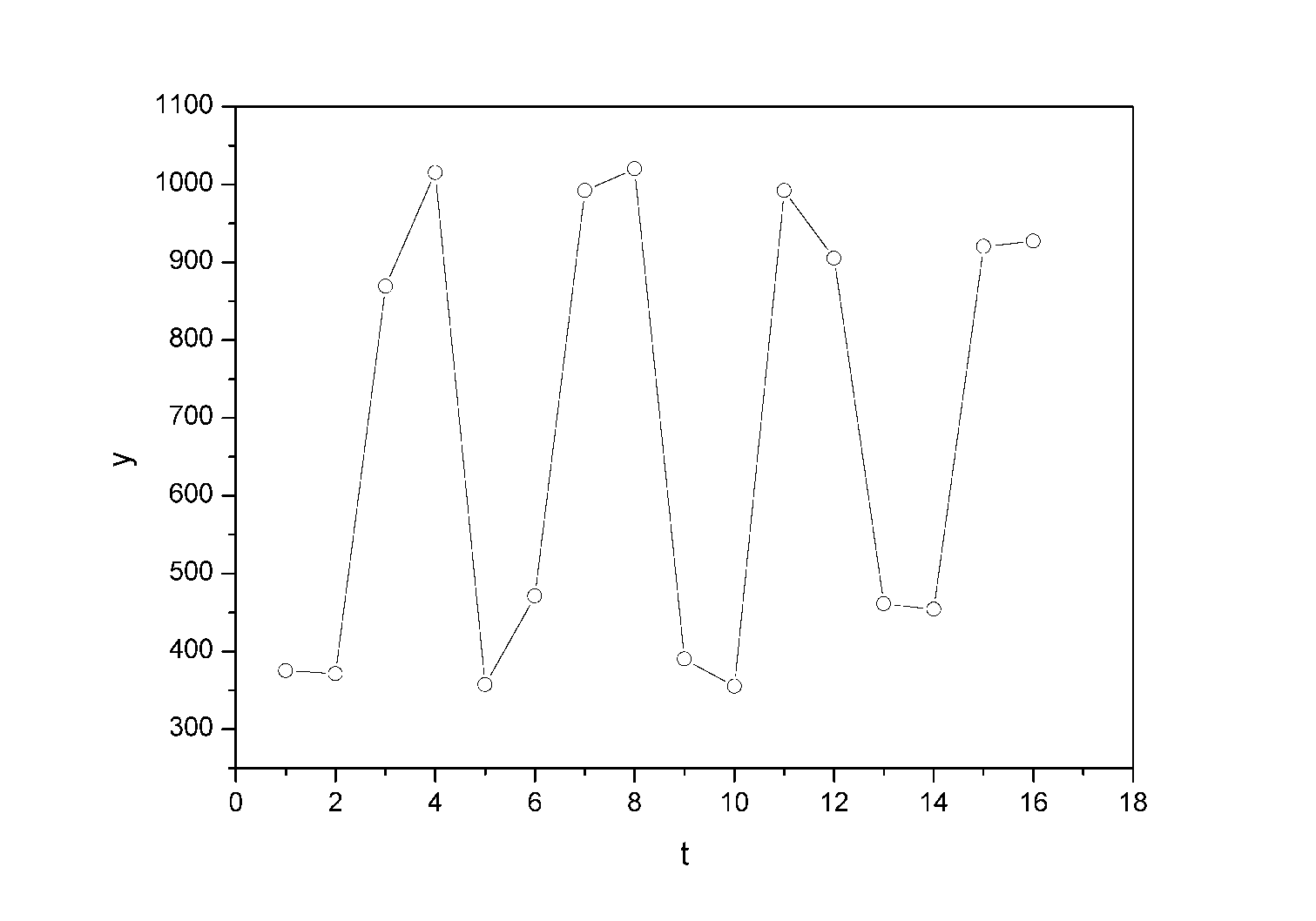 Рис. 4.4.Уже исходя из графика видно, что значения  образуют пилообразную фигуру. Рассчитаем несколько последовательных коэффициентов автокорреляции. Для этого составляем первую вспомогательную таблицу.Таблица 4.2Следует заметить, что среднее значение получается путем деления не на 16, а на 15, т.к. у нас теперь на одно наблюдение меньше.Теперь вычисляем коэффициент автокорреляции первого порядка по формуле (4.1):.Составляем вспомогательную таблицу для расчета коэффициента автокорреляции второго порядка.Таблица 4.3Следовательно.Аналогично находим коэффициенты автокорреляции более высоких порядков, а все полученные значения заносим в сводную таблицу.Таблица 4.4Коррелограмма: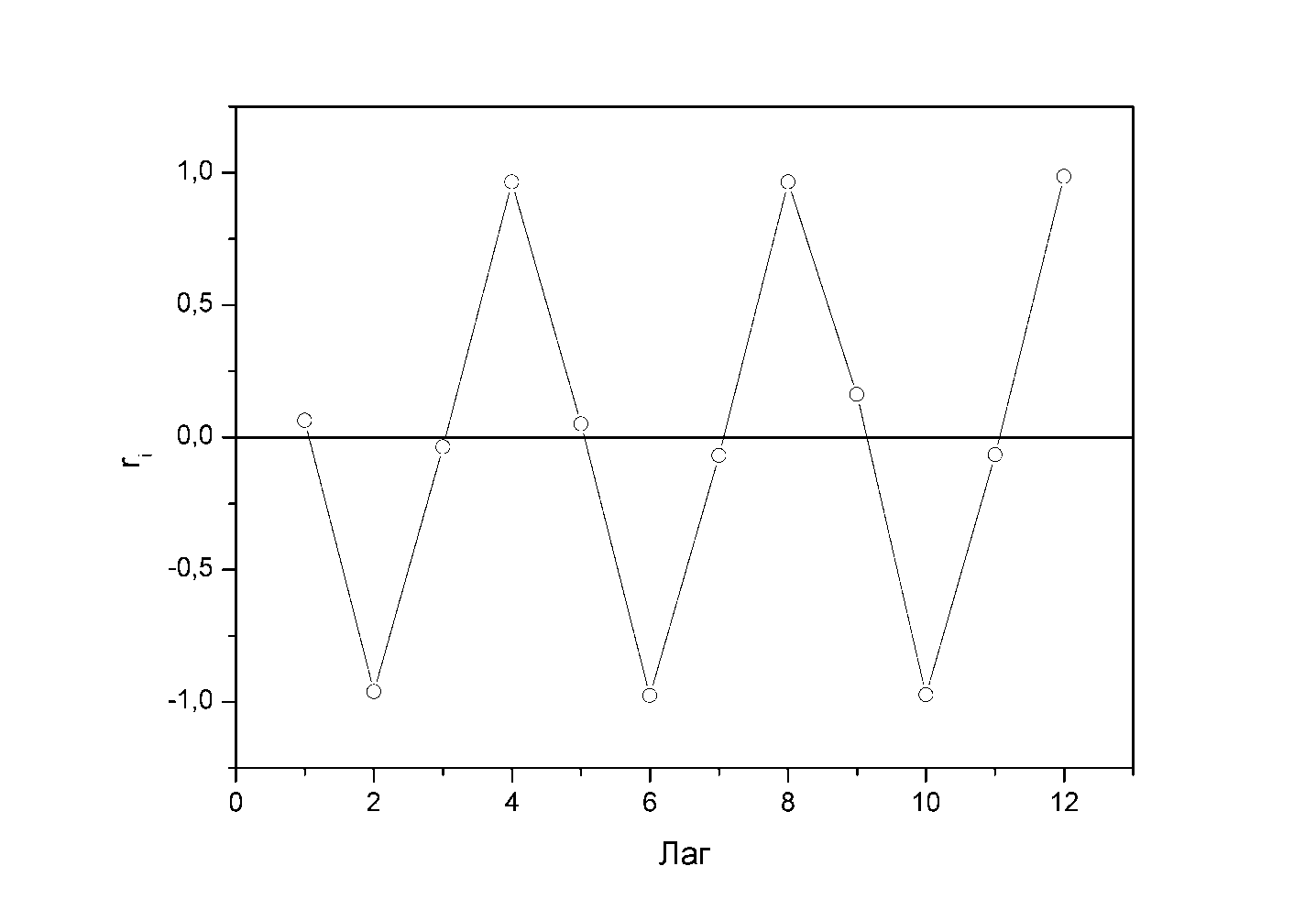 Рис. 4.5.Анализ коррелограммы и графика исходных уровней временного ряда позволяет сделать вывод о наличии в изучаемом временном ряде сезонных колебаний периодичностью в четыре квартала.Имеются условные данные об объемах потребления электроэнергии ( ) жителями региона за 16 кварталов.Требуется:1.	Построить автокорреляционную функцию и сделать вывод о наличии сезонных колебаний.2.	Построить аддитивную модель временного ряда (для нечетных вариантов) или мультипликативную модель временного ряда (для четных вариантов).3.	Сделать прогноз на 2 квартала вперед.ГодКварталКоличество возбужденных дел, 1999I13751999II23711999III38691999IV410152000I53572000II64712000III79922000IV810202001I93902001II103552001III119922001IV129052002I134612002II144542002III159202002IV16927123456781375––––––2371375-328,33-288,1394601,72107800,5983018,903869371169,67-292,13-49565,7028787,9185339,9441015869315,67205,8764986,9899647,5542382,4653571015-342,33351,87-120455,66117189,83123812,506471357-228,33-306,1369898,6652134,5993715,587992471292,67-192,13-56230,6985655,7336913,9481020992320,67328,87105458,74102829,25108155,4893901020-309,33356,87-110390,6095685,05127356,2010355390-344,33-273,1394046,85118563,1574600,0011992355292,67-308,13-90180,4185655,7394944,1012905992205,67328,8767638,6942300,15108155,481234567813461905-238,33241,87-57644,8856801,1958501,1014454461-245,33-202,1349588,5560186,8140856,5415920454220,67-209,13-46148,7248695,2543735,3616927920227,67256,8758481,5951833,6365982,20Сумма1049999479,050,0574085,161153766,391187469,73Среднее значение699,33663,13–––––123456781375––––––2371––––––3869375145,57-269,79-39273,3321190,6272786,6441015371291,57-273,79-79828,9585013,0674960,965357869-366,43224,21-82157,27134270,9450270,1264711015-252,43370,21-93452,1163720,90137055,447992357268,57-287,79-77291,7672129,8482823,0881020471296,57-173,79-51540,9087953,7630202,969390992-333,43347,21-115770,23111175,56120554,78103551020-368,43375,21-138238,62135740,66140782,5411992390268,57-254,79-68428,9572129,8464917,9412905355181,57-289,79-52617,1732967,6683978,2413461992-262,43347,21-91118,3268869,50120554,7814454905-269,43260,21-70108,3872592,5267709,2415920461196,57-183,79-36127,6038639,7633778,7616927454203,57-190,79-38839,1241440,7436400,82Сумма101289027-0,02-0,06-1034792,711037835,431116776,36Среднее значение723,43644,79–––––ЛагКоэффициент автокорреляции уровней10,0632942–0,9611833–0,03629040,96473550,0505946–0,9765167–0,06944480,96462990,16206410-0,97291811-0,065323120,98576198,3105,4116,41210,9139,0146,6157,51611,2